Projektas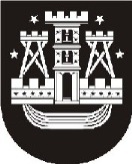 KLAIPĖDOS MIESTO SAVIVALDYBĖS ADMINISTRACIJOS DIREKTORIUSĮSAKYMASDĖL VIETOVĖS LYGMENS TERITORIJŲ PLANAVIMO DOKUMENTO KOREGAVIMO TIKSLŲ   Nr.  KlaipėdaVadovaudamasis Lietuvos Respublikos teritorijų planavimo įstatymo 24 straipsnio 5 dalimi ir Klaipėdos miesto savivaldybės administracijos direktoriaus 2016 m. vasario 4 d. įsakymu Nr. AD1-335 „Dėl pritarimo vietovės lygmens teritorijų planavimo dokumento koregavimo iniciatyvai“:1. Nustatau, kad pradedama rengti vietovės lygmens teritorijų planavimo dokumento – uosto ir rezervinės uosto teritorijos tarp Baltijos pr. tęsinio ir Senosios Smiltelės g., Klaipėdoje, detaliojo plano, patvirtinto Klaipėdos miesto savivaldybės tarybos 2011 m. birželio 30 d. sprendimu Nr. T2-211, korektūra sklypuose, kurie detaliajame plane pažymėti numeriais 70, 72, 47, 14.9 ir 55.2. Koregavimo tikslai – pakeisti žemės sklypų ribas; suformuoti žemės sklypą Pilies pasienio kontrolės punkto statybai; nustatyti (pakeisti) teritorijos naudojimo reglamentus.2. Įpareigoju Urbanistikos skyrių parengti planavimo darbų programą ir teritorijų planavimo proceso inicijavimo sutarties projektą bei pateikti detaliojo plano koregavimo iniciatorei VĮ Klaipėdos valstybinio jūrų uosto direkcijai.Šis įsakymas gali būti skundžiamas Klaipėdos miesto savivaldybės visuomeninei administracinių ginčų komisijai arba Klaipėdos apygardos administraciniam teismui per vieną mėnesį nuo šio įsakymo paskelbimo arba įteikimo suinteresuotai šaliai dienos.ParengėUrbanistikos skyriaus vyriausioji specialistėBirutė Lenkauskaitė, tel. 39 61 632016-02-09Savivaldybės administracijos direktoriusSaulius Budinas